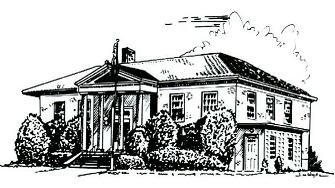 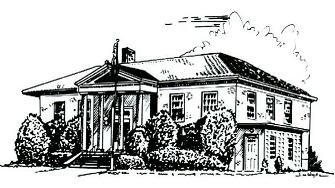 Technology PlanTechnology is an important part of the library, both for staff and for patrons. In order to maintain the ability for staff to complete their necessary tasks and to continue to meet patrons’ needs for access to information with technology, the Perry Public Library will create and maintain a plan to replace technology on a regular basis. This allows the library to budget appropriately and to continually update technology to allow staff and patrons to use the best available products. It will also prevent situations where many computers breakdown at the same and there is not enough money to replace everything.Staff Computers: Recommendations for replacement of desktop and laptop computers is 5 years.Public ComputersThe public computers are run on a Linux platform, which greatly increases the life of the hardware and allows us to use the same components for a much longer time. These computers will only have to be replaced when the equipment actually fails. Recommendation: each year there should be enough money budgeted for the library to replace at least one of these machines in the event of a failure.ServerThe public computers are all run through a Linux server housed on site. This server is recommended to be replaced every 6 years. Additional componentsComputerCurrent AgeYear of ReplacementClerk Computer20132022Staff Laptop #2N/A2022Director Computer20182023Youth Services Computer20182024Circulation Computer20182024Staff Laptop #12017N/AComputerCurrent AgeYear of ReplacementOPAC Upstairs2011OPAC Downstairs2012Public Computer #362016Public Computer #352012Public Computer #282017Public Computer #412014Public Computer #292017Public Computer #382013ServerCurrent AgeYear of ReplacementLinux20192025ComponentCurrent AgeLease CompanyTerm of LeaseCopier 2019; 2022 new copier ordered CopierFax3 years; 5 yearsB&W Printer-Clerk 2021Copier Fax3 yearsB&W Printer-Youth2021Copier Fax3 yearsColor Printer2016N/AN/AB&W Printer-Patrons2015N/AN/AB&W Printer-Direct.2016N/AN/AReceipt Printer-Up2015